ПРОЕКТОб утверждении Программы профилактикирисков причинения вреда (ущерба) охраняемым законом ценностям в сфере благоустройства на территории Пластовского городского поселения на 2022 год           В соответствии с Федеральным законом от 06.10.2003 г. №131 –ФЗ «Об общих принципах организации местного самоуправления в Российской Федерации», Федеральным законом от 31.07.2020 г. №248 – ФЗ «О государственном контроле (надзоре) и муниципальном контроле», на основании Постановления Правительства Российской Федерации от 25.06.2021 г. №990 «Об утверждении Правил разработки и утверждения контрольными (надзорными) органами программы профилактики рисков причинения вреда (ущерба) охраняемым законом ценностям», руководствуясь Уставом Пластовского муниципального района, Уставом Пластовского городского поселения, администрация Пластовского муниципального районаПОСТАНОВЛЯЕТ:Утвердить Программу профилактики рисков причинения вреда (ущерба) охраняемым законом ценностям в сфере благоустройства на территории Пластовского городского поселения на 2022 год (прилагается).   Настоящее постановление разместить на официальном сайте   администрации Пластовского муниципального района в сети Интернет.Организацию   выполнения   настоящего постановления возложить на первого заместителя главы  Пластовского муниципального района         Сырцева В.В.Глава Пластовского муниципального района                             А.Н.ПестряковСОГЛАСОВАНО:Первый заместитель главы Пластовского муниципального района                                           В.В.СырцевНачальник юридического отдела Администрации Пластовского муниципального района                                                                  В.Н.Пыталев  Костина Н.Е.Тел: 2-50-94УТВЕРЖДЕНАПостановлением Администрации  Пластовского муниципального районаот _________ г.  № __________Программа профилактики рисков (ущерба) причинения вреда охраняемым законом ценностям в сфере благоустройства на территории Пластовского городского поселения на 2022 годНастоящая Программа профилактики рисков причинения вреда (ущерба) охраняемым законом ценностям в сфере благоустройства на территории Пластовского городского поселения на 2022 год (далее – Программа) разработана в соответствии со статьей 44 Федерального закона от 31 июля 2021 г. № 248-ФЗ «О государственном контроле (надзоре) и муниципальном контроле в Российской Федерации», постановлением Правительства Российской Федерации от 25 июня 2021 г. № 990 «Об утверждении Правил разработки и утверждения контрольными (надзорными) органами программы профилактики рисков причинения вреда (ущерба) охраняемым законом ценностям» и предусматривает комплекс мероприятий по профилактике рисков причинения вреда (ущерба) охраняемым законом ценностям в сфере благоустройства на территории Пластовского городского поселения на 2022 год.Программа разработана в целях  стимулирования добросовестного соблюдения обязательных требований организациями  и гражданами,  устранения условий, причин и факторов, способных привести к нарушениям обязательных требований и (или) причинению вреда (ущерба) охраняемым законом ценностям,  создания условий для доведения обязательных требований до контролируемых лиц, повышение информированности о способах их соблюдения.Настоящая Программа разработана и подлежит исполнению администрацией Пластовского муниципального района (далее по тексту – администрация).ПАСПОРТ ПРОГРАММЫ ПРОФИЛАКТИКИ1. Анализ текущего состояния осуществления контроля в сфере благоустройства, описание текущего развития профилактической деятельности контрольного органа, характеристика проблем, на решение которых направлена программа профилактики1. Программа профилактики рисков причинения вреда (ущерба) охраняемым законом ценностям в сфере благоустройства на 2022 год представляет собой систему мероприятий, направленных на снижение уровня допускаемых физическими лицами, юридическими лицами, индивидуальными предпринимателями нарушений законодательства.2. Подконтрольные субъекты – физические лица, юридические лица, индивидуальные предприниматели.3. С принятием Федерального закона от 11 июня 2021 года № 170-ФЗ «О внесении изменений в отдельные законодательные акты Российской Федерации в связи с принятием Федерального закона «О государственном контроле (надзоре) и муниципальном контроле в Российской Федерации» (далее – Федеральный закон    № 170-ФЗ) к предмету муниципального контроля в сфере благоустройства было отнесено соблюдение юридическими лицами, индивидуальными предпринимателями, гражданами (далее – контролируемые лица) Правил благоустройства территории Пластовского городского поселения (далее – Правила благоустройства).До принятия Федерального закона № 170-ФЗ контроль в сфере благоустройства не осуществлялся на системной основе в соответствии с Федеральным законом от 26 декабря 2008 года № 294-ФЗ «О защите прав юридических лиц и индивидуальных предпринимателей при осуществлении государственного контроля (надзора) и муниципального контроля». Контроль за соблюдением Правил благоустройства территории Пластовского городского поселения осуществлялся исключительно в соответствии с законодательством об административных правонарушениях на предмет выявления признаков административных правонарушений в сфере благоустройства. В ряде случаев лица, виновные в нарушении Правил благоустройства, были привлечены к административной ответственности.4. Описание текущего развития профилактической деятельности контрольного органа. К проблемам, на решение которых направлена Программа профилактики, относятся случаи:1) ненадлежащего содержания прилегающих территорий;2) несвоевременной очистки кровель зданий, сооружений от снега, наледи и сосулек; 3) складирования твердых коммунальных отходов вне выделенных для такого складирования мест;4) выгула животных и выпаса сельскохозяйственных животных и птиц на территориях общего пользования.Наиболее распространенными причинами перечисленных нарушений являются отсутствие у отдельных граждан экологической культуры, стремления к сохранению чистоты, а также стремление к экономии ресурсов, необходимых для систематического проведения мероприятий, направленных на создание комфортных условий проживания и сохранность окружающей среды.В ряде случаев у граждан отсутствует представление о размерах административных штрафов, подлежащих уплате в случае нарушения Правил благоустройства.Мероприятия Программы профилактики будут способствовать частичному решению обозначенных проблем в связи с повышением информированности контролируемых лиц относительно последствий нарушения обязательных требований и способов устранения нарушений предусмотренными законодательством и муниципальными правовыми актами способами. 2. Цели и задачи реализации программы профилактикиЦелями реализации программы являются:1.Устранение причин, факторов и условий, способствующих причинению или возможному причинению вреда охраняемым законом ценностям и нарушению обязательных требований, снижение рисков их возникновения.2. Повышение эффективности защиты прав граждан.3. Повышение результативности и эффективности контрольной деятельности в сфере благоустройства.4.Мотивация к соблюдению физическими лицами, юридическими лицами и индивидуальными предпринимателями обязательных требований и сокращение количества нарушений обязательных требований.Для достижения целей необходимо решение следующих задач: 5. Предотвращение рисков причинения вреда (ущерба) охраняемым законом ценностям.6. Проведение профилактических мероприятий, направленных на предотвращение причинения вреда охраняемым законом ценностям.7. Информирование, консультирование контролируемых лиц с использованием информационно – телекоммуникационных технологий.8. Обеспечение доступности информации об обязательных требованиях и необходимых мерах по их исполнению.9. Определение перечня видов и сбор статистических данных, необходимых для организации профилактической работы.3. Перечень профилактических мероприятий, сроки (периодичность) их проведения Таблица 1Показатель результативности и эффективности Программы .Реализация программы профилактики способствует:1. Увеличению доли контролируемых лиц, соблюдающих обязательныетребования законодательства в сфере благоустройства.2. Развитию системы профилактических мероприятий, проводимых отделом благоустройства и дорожного хозяйства администрации Пластовского муниципального района. Оценка эффективности реализации программы по итогам года осуществляется по следующим показателям.Для оценки эффективности и результативности программы профилактики используются следующие оценки показателейПо окончании года одел благоустройства и дорожного хозяйства администрации Пластовского муниципального района подводит итоги реализации Программы профилактики, размещая отчет на сайте администрации Пластовского муниципального района не позднее февраля следующего за отчетным годом.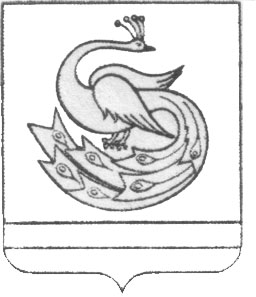 АДМИНИСТРАЦИЯ ПЛАСТОВСКОГО МУНИЦИПАЛЬНОГО РАЙОНАП О С Т А Н О В Л Е Н И Е«___»_______2021 г.                                                                             №______Наименование программыПрограмма профилактики рисков (ущерба) причинения вреда охраняемым законом ценностям в сфере благоустройства на территории Пластовского городского поселения на 2022 год.Разработчик программыАдминистрация Пластовского муниципального районаПравовые основанияразработки программыФедеральный закон от 31.07.2020 №248-ФЗ "О
государственном контроле (надзоре) и муниципальном контроле в Российской Федерации" (далее - Закон № 248-ФЗ).Постановление Правительства РФ от 25.06.2021                 № 990 "Об утверждении Правил разработки и утверждения контрольными (надзорными) органами программы профилактики рисков причинения вреда (ущерба) охраняемым законом ценностям".Положение « О муниципальном контроле в сфере благоустройства»  утвержденное Решением Совета депутатов Пластовского городского поселения от 24.09.2021 г. № 43Сроки и этапы реализации программы2022 годЦели программы1.Устранение причин, факторов и условий, способствующих причинению или возможному причинению вреда охраняемым законом ценностям и нарушению обязательных требований, снижение рисков их возникновения.2. Повышение эффективности защиты прав граждан.3. Повышение результативности и эффективности контрольной в сфере благоустройства.4.Мотивация к соблюдению физическими лицами, юридическими лицами и индивидуальными предпринимателями обязательных требований и сокращение количества нарушений обязательных требований.Задачи программы1. Предотвращение рисков причинения вреда охраняемым законом ценностям.
2. Проведение профилактических мероприятий, направленных на предотвращение причинения вреда
охраняемым законом ценностям.
3. Информирование, консультирование контролируемых лиц с использованием информационно – телекоммуникационных технологий.4. Обеспечение доступности информации об обязательных требованиях и необходимых мерах по их исполнению.5.Определение перечня видов и сбор статистических данных, необходимых для организации профилактической работы.Источники финансированияМестный бюджет Пластовского муниципального района, местный бюджет Пластовского городского поселенияОжидаемые конечные результаты реализации программы1. Уменьшение количества нарушений физическими лицами, юридическими лицами, индивидуальными предпринимателями обязательных требований законодательства по муниципальному контролю в сфере благоустройства.2. Повышение уровня грамотности физических лиц, юридических лиц, индивидуальных предпринимателей.3. Обеспечение единообразия понимания предмета контроля физическими лицами, юридическими лицами, индивидуальными предпринимателями.4. Развитие системы профилактических мероприятий контрольного органа.5. Обеспечение квалифицированной профилактической работы должностных лиц контрольного органа.6. Повышение прозрачности деятельности контрольного органа.7. Мотивация физических лиц, юридических лиц, индивидуальных предпринимателей к добросовестному поведению.8. Снижение количества нарушений в деятельности физических лиц, юридических лиц, индивидуальных предпринимателей. 9. Выявление и устранение причин и условий, способствующих совершению физическими лицами, юридическими лицами, индивидуальными предпринимателями наиболее распространенных нарушений законодательства в сфере благоустройства.10. Повышение прозрачности системы контрольной деятельности. № п/п№ п/пНаименование мероприятияСрок исполненияСрок исполненияСтруктурное подразделение, и (или) должностные лица контрольного органа, ответственные за их реализациюСтруктурное подразделение, и (или) должностные лица контрольного органа, ответственные за их реализациюСтруктурное подразделение, и (или) должностные лица контрольного органа, ответственные за их реализациюСпособ реализации1.Информирование1.Информирование1.Информирование1.Информирование1.Информирование1.Информирование1.Информирование11Информирование физических лиц, юридических лиц, индивидуальных предпринимателей, по вопросам соблюдения обязательных требований, путем размещения и поддержания в актуальном состоянии на официальном сайте Администрации Пластовского муниципального района:1. Текстов нормативных правовых актов, регулирующих осуществление муниципального контроля.2. Сведений об изменениях, внесенных в нормативные правовые акты, регулирующие осуществление муниципального контроля, о сроках и порядке их вступления в силу.3. Перечней нормативных правовых актов с указанием структурных единиц этих актов, содержащих обязательные требования, оценка соблюдения которых является предметом муниципального контроля, а также информацию о мерах ответственности, применяемых при нарушении обязательных требований, с текстами в действующей редакции.ПостоянноПостоянноОтдел благоустройства и дорожного хозяйства администрации Пластовского муниципального районаОтдел благоустройства и дорожного хозяйства администрации Пластовского муниципального районаОтдел благоустройства и дорожного хозяйства администрации Пластовского муниципального районаПосредством размещения информации в разделе «Муниципальный контроль» на официальном сайте администрации Пластовского муниципального района в сети Интернет114.Программы профилактики рисков причинения вреда.не позднее 25 декабря предшествующего годане позднее 25 декабря предшествующего годаОтдел благоустройства и дорожного хозяйства администрации Пластовского муниципального районаОтдел благоустройства и дорожного хозяйства администрации Пластовского муниципального районаОтдел благоустройства и дорожного хозяйства администрации Пластовского муниципального районаПосредством размещения информации в разделе «Муниципальный контроль» на официальном сайте администрации Пластовского муниципального района в сети Интернет2. Обобщение2. Обобщение2. Обобщение2. Обобщение2. Обобщение2. Обобщение2. Обобщение2. Обобщение2. Обобщение2По итогам обобщения правоприменительной практики администрация готовит доклад, содержащий результаты обобщения правоприменительной практики по осуществлению муниципального  контроля, который утверждается руководителем контрольного органаПо итогам обобщения правоприменительной практики администрация готовит доклад, содержащий результаты обобщения правоприменительной практики по осуществлению муниципального  контроля, который утверждается руководителем контрольного органаежегодно не позднее 30 января года, следующего за годом обобщения правоприменительной практикиОдел благоустройства и дорожного хозяйства администрации Пластовского муниципального районаОдел благоустройства и дорожного хозяйства администрации Пластовского муниципального районаОдел благоустройства и дорожного хозяйства администрации Пластовского муниципального районаОбобщение правоприменительной практики осуществляется администрацией посредством сбора и анализа данных о проведенных контрольных мероприятиях, их результатах и его размещение на официальном сайте администрации Пластовского муниципального района в сети Интернет Обобщение правоприменительной практики осуществляется администрацией посредством сбора и анализа данных о проведенных контрольных мероприятиях, их результатах и его размещение на официальном сайте администрации Пластовского муниципального района в сети Интернет 3.Объявление предостережения3.Объявление предостережения3.Объявление предостережения3.Объявление предостережения3.Объявление предостережения3.Объявление предостережения3.Объявление предостережения3.Объявление предостережения3.Объявление предостережения33Выдача контролируемому лицу предостережения о недопустимости нарушений обязательных требований
в сфере благоустройства.По мере появления оснований, предусмотренных законодательством По мере появления оснований, предусмотренных законодательством Одел благоустройства и дорожного хозяйства администрации Пластовского муниципального районаОдел благоустройства и дорожного хозяйства администрации Пластовского муниципального районаПосредством выдачи лично или почтовым отправлениемПосредством выдачи лично или почтовым отправлением4.Консультирование4.Консультирование4.Консультирование4.Консультирование4.Консультирование4.Консультирование4.Консультирование44Консультирование осуществляется по следующим вопросам:1.разъяснение положений нормативных правовых актов, муниципальных правовых актов содержащих обязательные требования, оценка соблюдения которых осуществляется в рамках муниципального контроля;2.разъяснение положений нормативных правовых актов, муниципальных правовых актов, регламентирующих порядок осуществления муниципального контроля;3.порядок обжалования решений уполномоченных органов, действий (бездействия) должностных лиц осуществляющих муниципального контроля;3.выполнение предписания, выданного по итогам контрольного мероприятия.Постоянно  по обращениям контролируемых лиц и их представителейПостоянно  по обращениям контролируемых лиц и их представителейОдел благоустройства и дорожного хозяйства администрации Пластовского муниципального районаОдел благоустройства и дорожного хозяйства администрации Пластовского муниципального районаКонсультирование осуществляется в устной или письменной форме по телефону, посредством видео-конференц-связи, на личном приеме, в ходе проведения профилактического мероприятия, контрольного мероприятияКонсультирование осуществляется в устной или письменной форме по телефону, посредством видео-конференц-связи, на личном приеме, в ходе проведения профилактического мероприятия, контрольного мероприятия5.Профилактический визит5.Профилактический визит5.Профилактический визит5.Профилактический визит5.Профилактический визит5.Профилактический визит5.Профилактический визит55Профилактическая беседа по месту осуществления деятельности контролируемого лица либо путем использования видео-конференц-связи.Один раз в годОдел благоустройства и дорожного хозяйства администрации Пластовского муниципального районаОдел благоустройства и дорожного хозяйства администрации Пластовского муниципального районаПрофилактический визит проводится в форме профилактической беседы по месту осуществления деятельности контролируемого лица либо путем использования видео-конференц-связиПрофилактический визит проводится в форме профилактической беседы по месту осуществления деятельности контролируемого лица либо путем использования видео-конференц-связиПрофилактический визит проводится в форме профилактической беседы по месту осуществления деятельности контролируемого лица либо путем использования видео-конференц-связи№п/пНаименование показателяВеличина11.Полнота информации, размещенной на официальном сайте контрольного органа в сети «Интернет» в соответствии с частью 3 статьи 46 Федерального закона от 31 июля 2021 г. № 248-ФЗ «О государственном контроле (надзоре) и муниципальном контроле в Российской Федерации»100%2.Доля выданных предостережений по результатам рассмотрения обращений с  подтвердившимися сведениями о готовящихся нарушениях обязательных требований или признаках нарушений обязательных требований и  в случае отсутствия подтвержденных данных о том, что нарушение обязательных требований причинило вред (ущерб) охраняемым законом ценностям либо создало угрозу причинения вреда (ущерба) охраняемым законом ценностям (%)50% и более3.Удовлетворенность предпринимательского сообщества контрольной деятельностью в подконтрольной сфере80% от числа обратившихся4.Количество проведенных профилактических мероприятий100% от запланированныхЗначение показателяНет отклоненияОтклонение более 20%Отклонение более 50 %оценкаВысокая эффективностьУдовлетворительная эффективностьНизкая эффективность